รายงานผลการปฏิบัติงานและผลการประเมินตนเองรายบุคคล(Self Assessment Report: SAR)ประจำปีการศึกษา  2563ผู้รายงานนางสาวคำไพ   จะโนรัตน์ตำแหน่ง  ครู โรงเรียนนาเชือกพิทยาสรรค์สำนักงานเขตพื้นที่การศึกษามัธยมศึกษา  มหาสารคามคำนำ	รายงานการประเมินตนเอง (Self Assessment Report : SAR) เป็นการประเมินการปฏิบัติหน้าที่ตามพระราชบัญญัติการศึกษาแห่งชาติ พุทธศักราช 2542 และฉบับปรับปรุง พุทธศักราช 2545 รวมทั้งมาตรฐานการศึกษาของโรงเรียน  ข้าพเจ้าได้จัดทำขึ้นเพื่อรายงานผลการจัดการเรียน    การสอนและการปฏิบัติหน้าที่ของข้าพเจ้าตามฝ่าย/กลุ่มงาน ตลอดจนกิจกรรมต่าง ๆ ที่ได้ส่งเสริมให้นักเรียนมีคุณลักษณะและคุณภาพตามระดับมาตรฐานคุณภาพการศึกษา โรงเรียนนาเชือกพิทยาสรรค์สำนักงานเขตพื้นที่การศึกษามัธยมศึกษา   ประจำปีการศึกษา  2563	รายงานนี้  โรงเรียนสามารถนำผลการดำเนินงานไปจัดทำการประเมินคุณภาพภายในและสรุปรายงานให้ผู้บังคับบัญชาตามลำดับสายงาน  ตลอดจนเผยแพร่ให้กับผู้ปกครอง  นักเรียน  ชุมชนในสังคมได้ทราบผลการปฏิบัติงานของบุคลากร โรงเรียนนาเชือกพิทยาสรรค์ สำนักงานเขตพื้นที่การศึกษามัธยมศึกษา  มหาสารคาม	ข้อมูลที่ได้จากการประเมินในการประเมินตนเอง (SAR) ในครั้งนี้  ข้าพเจ้าจะได้นำไปใช้เป็นแนวทางในการปรับปรุงเพื่อพัฒนาการปฏิบัติงานที่ได้รับมอบหมาย เพื่อส่งเสริมและพัฒนาศักยภาพของผู้เรียนให้สูงขึ้นในทุก ๆ ด้านต่อไป						ลงชื่อ                     (นางสาวคำไพ    จะโนรัตน์)	               ตำแหน่ง  ครู	         19 / มีนาคม / 2564สารบัญ    ตอนที่  1  ข้อมูลส่วนตัว			  - ข้อมูลทั่วไป					                  		
                       - ข้อมูลการปฏิบัติหน้าที่
                       - การจัดกิจกรรมการเรียนการสอน		  - ผลการปฏิบัติงาน		  - ผลการประเมินการสอนของครูโดยนักเรียน		  - การประเมินตนเองของครู		    ตอนที่  2  ผลการดำเนินงานตามมาตรฐานการศึกษา   				      	มาตรฐานที่  1  คุณภาพของผู้เรียน			มาตรฐานที่  2  กระบวนการบริหารและการจัดการ	มาตรฐานที่  3  กระบวนการจัดการเรียนการสอนที่เน้นผู้เรียนเป็นสำคัญ	         ภาคผนวก	รายงานการประเมินตนเอง  (SAR)ตอนที่  1  :  ข้อมูลส่วนตัว1.1  ข้อมูลทั่วไป     ชื่อ นางสาวคำไพ  สกุล  จะโนรัตน์วุฒิการศึกษา    ปริญญาโท การศึกษามหาบัณฑิต สาขาวิชาคณิตศาสตร์ จาก มหาวิทยาลัยนเรศวร      ตำแหน่ง   ครู   วิทยฐานะ  ตรูชำนาญการพิเศษ  อายุ 49 ปี    ปฏิบัติราชการ 27 ปี      เลขที่ตำแหน่ง -  เงินเดือน -  บาท          วัน / เดือน / ปี เกิด  15  มกราคม 2515      วัน / เดือน / ปี บรรจุเข้ารับราชการ  4  ตุลาคม  2537      ปฏิบัติการสอนกลุ่มสาระการเรียนรู้  คณิตศาสตร์  ปฏิบัติงานพิเศษ ผู้ช่วยผู้อำนวยการ สังกัดฝ่าย บริหารงานวิชาการ   โรงเรียนนาเชือกพิทยาสรรค์ นักงานเขตพื้นที่การศึกษามัธยมศึกษา มหาสารคามแสดงจำนวนวันลา ประจำปีการศึกษา  2563  (1 ตุลาคม  2563 – 31 มีนาคม 2564)1.2   ข้อมูลการปฏิบัติหน้าที่           1.2.1  ปฏิบัติการสอนตลอดปีการศึกษา 2563           1.2.2   กิจกรรมพัฒนาผู้เรียน ที่ปฏิบัติการพัฒนาผู้เรียนตลอดปีการศึกษา  2563 1.2.3  ปฏิบัติหน้าที่ครูที่ปรึกษา   1.2.4  งานพิเศษ ในโรงเรียน  ได้แก่		งาน ผู้ช่วยผู้อำนวยการ      ฝ่าย   บริหารงานวิชาการ  1.3  การจัดกิจกรรมการเรียนการสอน      	1.3.1  จัดทำแผนการจัดการเรียนรู้     ดังนี้1.3.2  ผลิตสื่อ / นวัตกรรม     2      ชิ้น     ได้แก่1.3.3  จัดทำหน่วยการเรียนรู้แบบบูรณาการ (เศรษฐกิจพอเพียง) ได้แก่1.3.4  จัดทำวิจัยในชั้นเรียน จำนวน    1      เรื่อง    ได้แก่1.3.5  การนำ/มอบหมายงาน นักเรียนไปศึกษาค้นคว้า/ใช้แหล่งเรียนรู้นอกโรงเรียนจำนวนครั้ง  ดังนี้1.3.6  เชิญวิทยากรภายนอกมาให้ความรู้แก่นักเรียน จำนวน          -         ครั้ง     ได้แก่1.3.7  รูปแบบ/ วิธีการจัดกิจกรรมการเรียนการสอนที่ครูใช้ คือ ข้อใดบ้าง (ตอบได้มากกว่า 1 ข้อ) 	    √	การอธิบาย			              √	การสืบสวนสอบสวน	    √	การสาธิต / ทดลอง			    √	กลุ่มสืบค้นความรู้	    √	การใช้เกมประกอบ			    √	กลุ่มสัมพันธ์		สถานการณ์จำลอง			    √	การเรียนรู้แบบร่วมมือ	    √	กรณีตัวอย่าง				    √	ความคิดรวบยอด		บทบาทสมมุติ					อริยสัจ 4		การแก้ไขสถานการณ์			    √	การศึกษาค้นคว้าด้วยตนเอง		โปรแกรมสำเร็จรูป				การทัศนะศึกษานอกสถานที่		ศูนย์การเรียน					การเรียนรู้จากห้องสมุด		ชุดการสอน					การพัฒนากระบวนการคิด		คอมพิวเตอร์ช่วยสอน				การใช้ภูมิปัญญาท้องถิ่น		โครงงาน				    √	การอภิปรายกลุ่มย่อย              √      การถามตอบ				           การแก้ปัญหา           อื่น ๆ ระบุ............                                         อื่น ๆ ระบุ……………………...…สรุป  จำนวนรูปแบบ / วิธีการจัดกิจกรรมการเรียนการสอนที่ครูใช้        12         วิธี1.3.8  สภาพการปฏิบัติงานสอน  เขียนเครื่องหมาย    ในช่องที่ตรงกับความเป็นจริงที่ท่านปฏิบัติอยู่  (ตอบได้มากกว่า 1)1.3.9  การพัฒนาตนเอง  (การเข้าร่วมกิจกรรมทางวิชาการ /  การเข้าร่วมอบรม  /  ประชุมสัมมนา   / ศึกษาดูงาน   ฯลฯ)สรุป การพัฒนาตนเอง  จำนวน    1    ครั้ง  จำนวน   1     วัน คิดเป็น       ชั่วโมง   นำมาขยายผล....1.....ครั้ง1.3.10  การได้รับรางวัล / ประกาศเกียรติคุณ / ผลงานดีเด่น / เกียรติประวัติที่ปรากฏต่อสาธารณชนด้านสถานศึกษา / ครู / นักเรียน1.3.11  การได้รับเชิญเป็นวิทยากร/กรรมการตัดสินภายในและภายนอกสถานศึกษา1.4  ผลการปฏิบัติงาน    	1.4.1  การปฏิบัติหน้าที่จัดกิจกรรมการเรียนการสอนประจำปีการศึกษา  ปรากฏผลดังนี้ 1.4.2  การปฏิบัติงานหน้าที่พิเศษ  ปรากฏผลดังนี้ (หลักฐานปรากฏในภาคผนวก)
     	        1)  ฝ่ายวิชาการ1.  ปฏิบัติหน้าที่  ผู้ช่วยผู้อำนวยการ  กลุ่มงานวิชาการ2.  ปฏิบัติหน้าที่การสอนกลุ่มสาระการเรียนรู้ คณิตศาสตร์      สรุปได้ว่า   ระดับคุณภาพการปฏิบัติงาน   √   ดี  	    พอใช้           ปรับปรุง     		2)  ฝ่ายกิจการนักเรียน1.  การเยี่ยมบ้านนักเรียนชั้นมัธยมศึกษาปีที่    1/5                                          2.  ปฏิบัติหน้าที่ครูเวรประจำวัน วันพฤหัสบดี3.  ปฏิบัติหน้าที่ผู้ตรวจเวรเวรวันหยุดราชการ.....6.....ครั้ง  4.  ร่วมการประชุมผู้ปกครองนักเรียน.....1.....ครั้ง5.  อื่น ๆ .........................................................................................       สรุปได้ว่า   ระดับคุณภาพการปฏิบัติงาน      √ ดี  	    พอใช้           ปรับปรุง     		 3)  ฝ่ายบริหารงานทั่วไป1. ปฏิบัติงานหน้าที่เวรหน้าประตูทิศตะวันตก วันจันทร์ 2. อื่นๆ …………………………………………………………………………….      สรุปได้ว่า   ระดับคุณภาพการปฏิบัติงาน      √ ดี  	    พอใช้           ปรับปรุง  4)  ฝ่ายอำนวยการและบุคลากร1.  ปฏิบัติงานหน้าที่ การรับเงินบำรุงการศึกษานักเรียนชั้นมัธยมศึกษาปีที่ 1/5 จำนวน.....1......ครั้ง   2.  อื่น ๆ……………………………………………………………………………      สรุปได้ว่า   ระดับคุณภาพการปฏิบัติงาน      √ ดี  	    พอใช้           ปรับปรุง  5)  ฝ่ายยุทธศาสตร์การพัฒนา   1.  รายงานผลการประเมินตนเอง  (SAR) ประจำปีการศึกษา  2563         2.  อื่น ๆ……………………………………………………………………………      สรุปได้ว่า   ระดับคุณภาพการปฏิบัติงาน      √ ดี  	    พอใช้           ปรับปรุง1.5  ผลการประเมินการสอนของครูโดยนักเรียน (หลักฐานแสดงความพึงพอใจต่อการเรียนการสอน)      ตาราง  แสดงร้อยละของระดับการประเมินการสอนของครูโดยนักเรียน 	จากผลการประเมินการสอนของครูโดยนักเรียน  พบว่าอยู่ในระดับ  มากที่สุด         √  มาก 	    ปานกลาง  	     น้อย	 น้อยที่สุ1.6  การประเมินตนเองเกี่ยวกับการจัดทำแผนการจัดการเรียนรู้ที่เน้นผู้เรียนเป็นสำคัญ(เขียนเครื่องหมาย / ลงในช่องระดับคุณภาพ โดยพิจารณาจากเกณฑ์การประเมินด้านขวามือ)สรุป : 	การจัดทำแผนการจัดการเรียนรู้นี้ อยู่ในระดับคุณภาพ……ระดับดีมาก……………..                 เกณฑ์การตัดสิน	4     หมายถึง    มีการปฏิบัติอยู่ในระดับดีมาก หรือพอใจมากที่สุด	3     หมายถึง    มีการปฏิบัติอยู่ในระดับดี หรือพอใจมาก	2     หมายถึง    มีการปฏิบัติอยู่ในระดับปานกลาง หรือพอใจพอใช้	1     หมายถึง    มีการปฏิบัติอยู่ในระดับปรับปรุง หรือไม่พอใจ1.7 ผลการประเมินผู้เรียนผลการประเมินสมรรถนะสำคัญของผู้เรียนผลการประเมินการอ่านคิด วิเคราะห์และเขียนผลการประเมินคุณลักษณะอันพึงประสงค์ผลการประเมินการอ่าน คิดวิเคราะห์ตอนที่ 2                        ผลการดำเนินงานตามมาตรฐานการศึกษาคำชี้แจง  ศึกษาเกณฑ์มาตรฐานคุณภาพการศึกษาของโรงเรียนนาเชือกพิทยาสรรค์ มาตรฐานที่ 1-๓มาตรฐานที่ 1-๓  ประเมินผลแล้วจะได้ผลระดับคุณภาพตัวบ่งชี้/มาตรฐาน     แล้วทำเครื่องหมาย   ลงในช่องระดับคุณภาพ3.  เกณฑ์การตัดสิน	5     หมายถึง    มีผลการปฏิบัติอยู่ในระดับยอดเยี่ยม4     หมายถึง    มีผลการปฏิบัติอยู่ในระดับดีเลิศ	3     หมายถึง    มีผลการปฏิบัติอยู่ในระดับดี2     หมายถึง    มีผลการปฏิบัติอยู่ในระดับปานกลาง	1     หมายถึง    มีผลการปฏิบัติอยู่ในระดับกำลังพัฒนามาตรฐานที่ 1  คุณภาพของผู้เรียนข้อเสนอแนะเพิ่มเติม.............................................................................................................................................................................................................................................................................................................................................................................................................................................................................................................................................................................................................................................................................มาตรฐานที่ 2  กระบวนการบริหารและการจัดการข้อเสนอแนะเพิ่มเติม.............................................................................................................................................................................................................................................................................................................................................................................................................................................................................................................................................................................................................................................................................มาตรฐานที่ 3  กระบวนการจัดการเรียนการสอนที่เน้นผู้เรียนเป็นสำคัญข้อเสนอแนะเพิ่มเติม.........................................................................................................................................................................................................................................................................................................................................................................................................................................................................................................ลงชื่อ				        ผู้รายงาน             (นางสาวชาริยา  แสนขอมดำ)                 ตำแหน่ง  ครู                                        ลงชื่อ				        ผู้รับรองรายงาน             (นางปราณี   รัตนธรรม)              ผู้อำนวยการโรงเรียนนาเชือกพิทยาสรรค์ภาคผนวก                                 ภาคผนวก ก                      ผลสัมฤทธิ์ทางการเรียนภาคผนวก  ขภาพการปฏิบัติงาน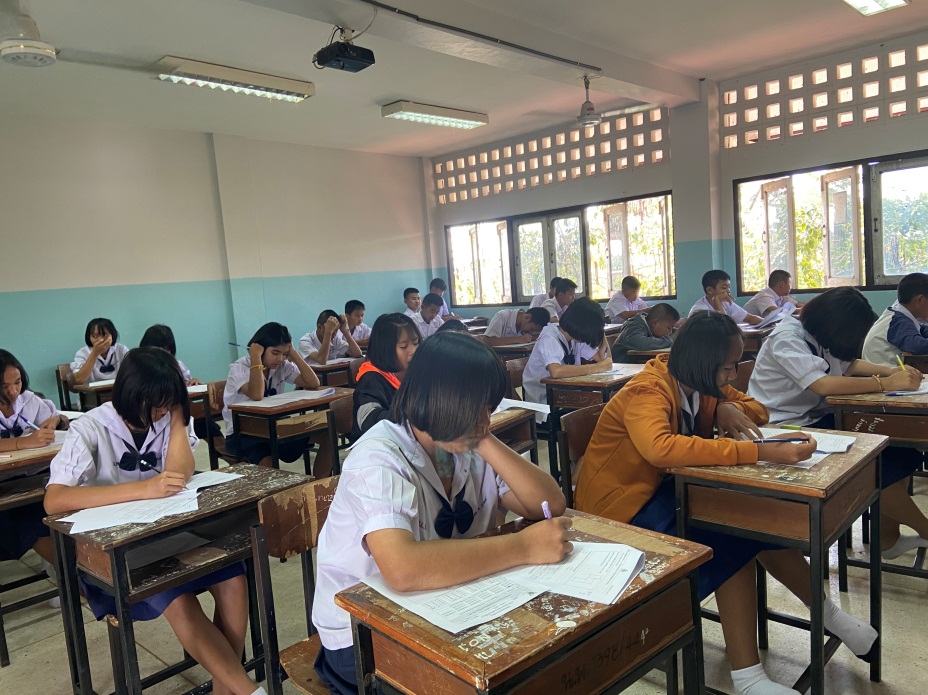 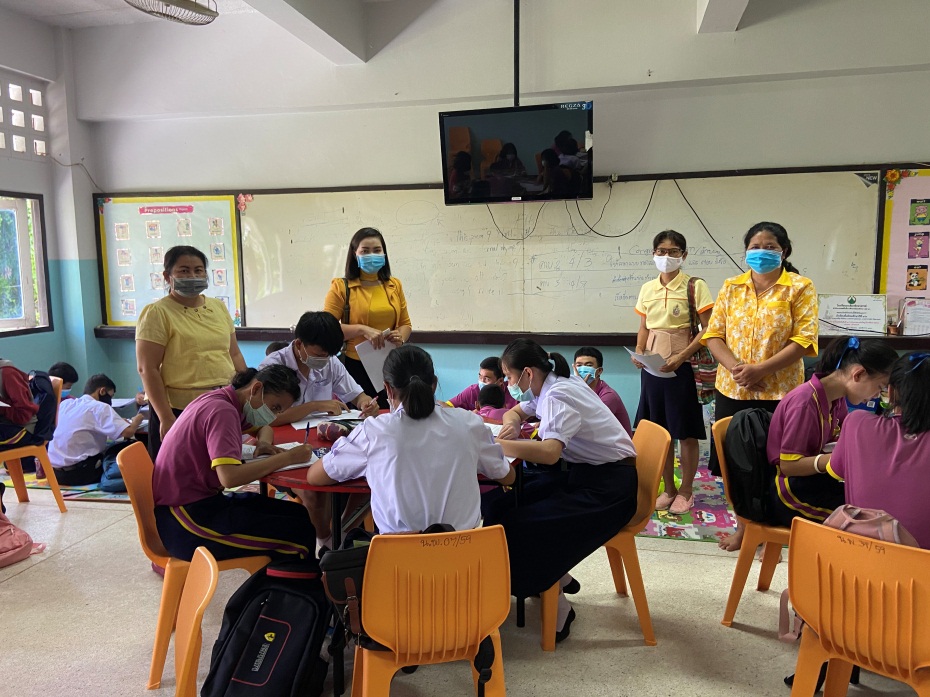 v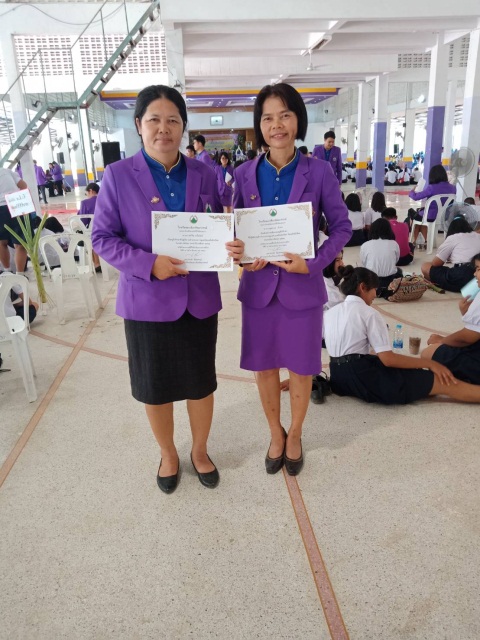 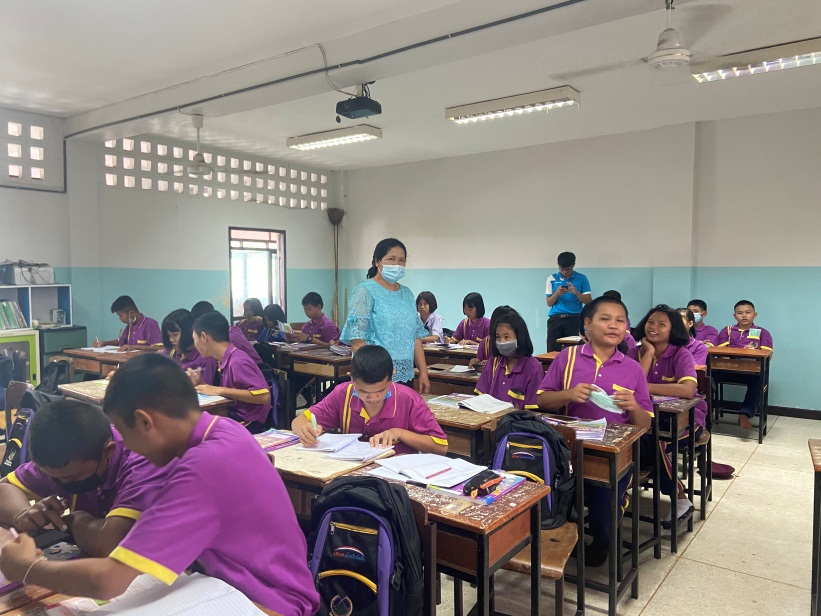 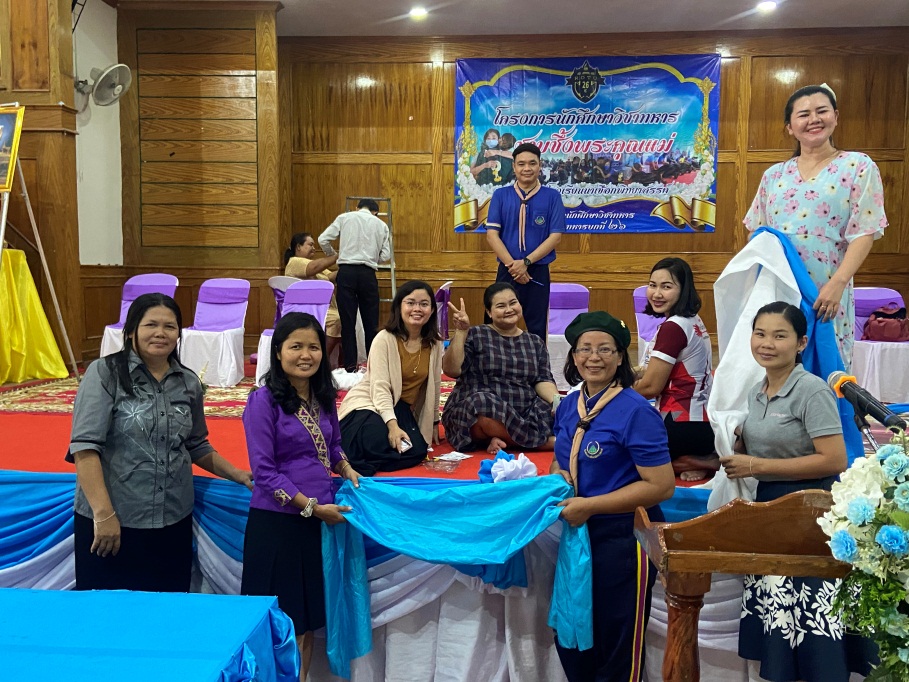 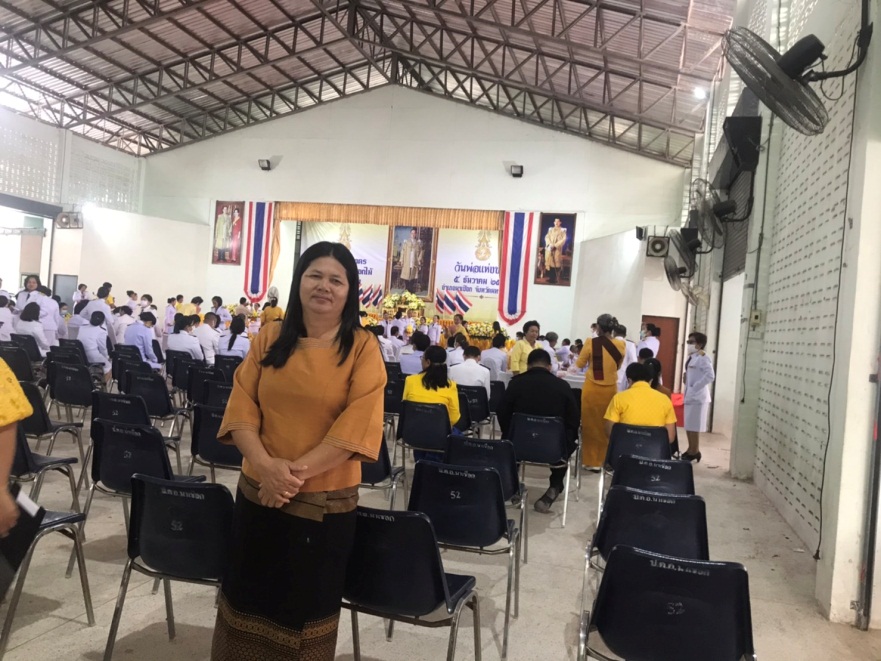 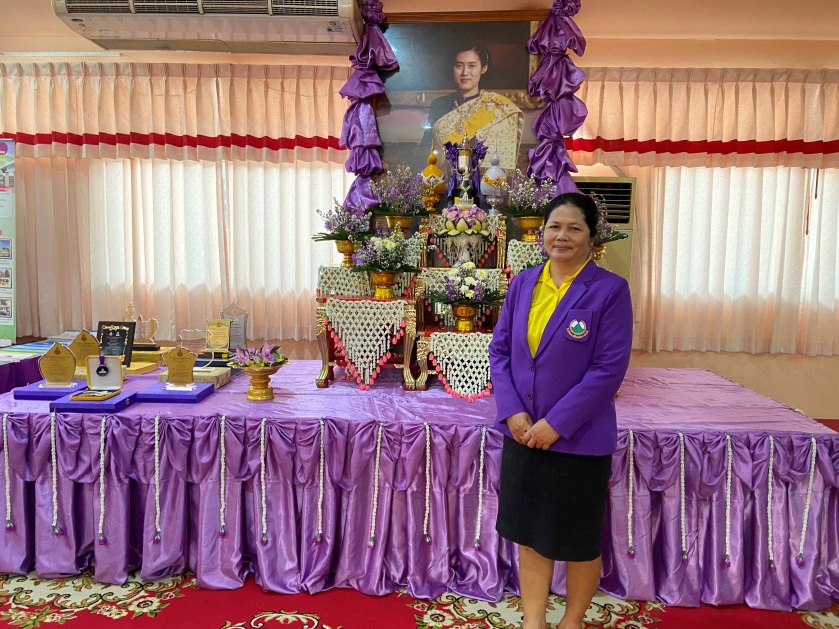 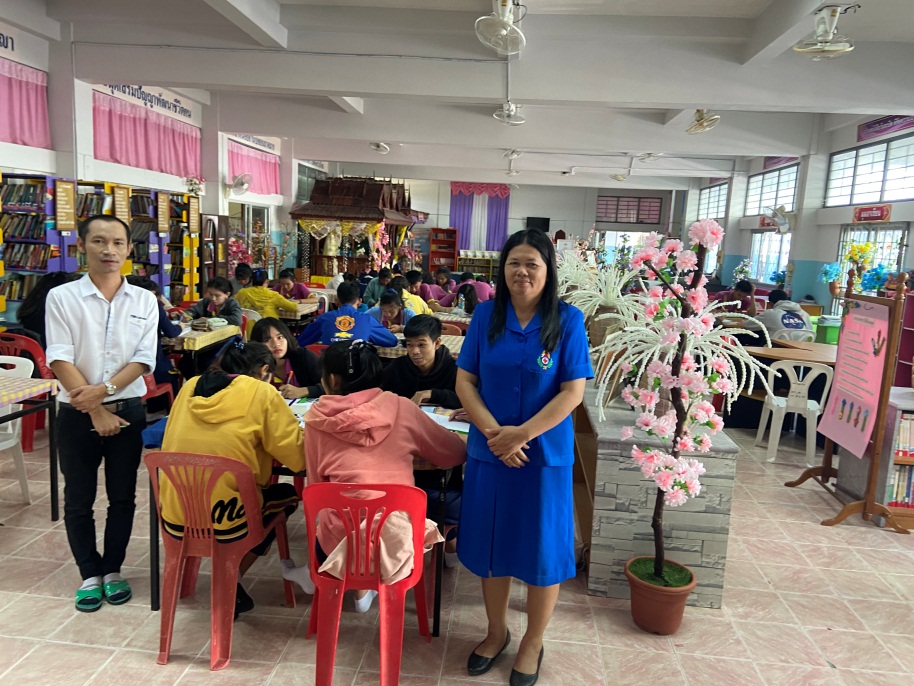 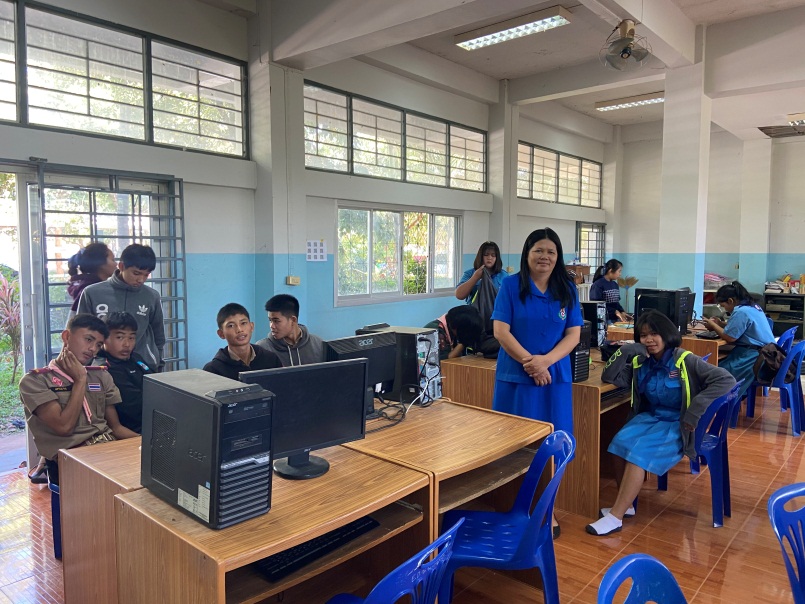 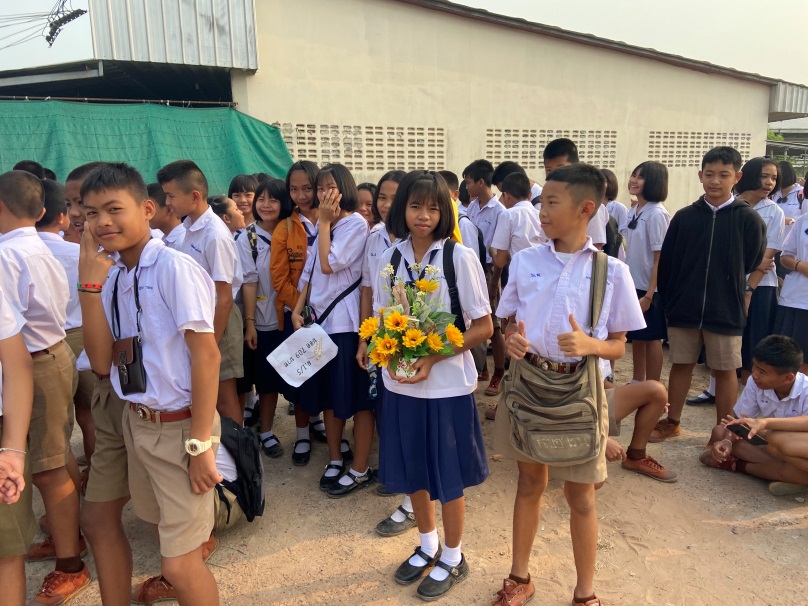 ภาคผนวก  คคำสั่งปฏิบัติหน้าที่ภาคผนวก  งเกียรติบัตรวัน เดือน ปีที่ลาลาป่วยลาป่วยลากิจลากิจลาอุปสมบทลาอุปสมบทลาคลอดลาคลอดมาสายมาสายวัน เดือน ปีที่ลาครั้งวันครั้งวันครั้งวันครั้งวันครั้งวัน‎24 มิถุนายน‎ - 2 กรกฎาคม 2562----------รวม----------รวมทั้งสิ้นจำนวน...............ครั้ง   จำนวน................วันจำนวน...............ครั้ง   จำนวน................วันจำนวน...............ครั้ง   จำนวน................วันจำนวน...............ครั้ง   จำนวน................วันจำนวน...............ครั้ง   จำนวน................วันจำนวน...............ครั้ง   จำนวน................วันจำนวน...............ครั้ง   จำนวน................วันจำนวน...............ครั้ง   จำนวน................วันจำนวน...............ครั้ง   จำนวน................วันจำนวน...............ครั้ง   จำนวน................วันที่รหัสวิชาชื่อวิชาชั้นจำนวนห้องจำนวนชั่วโมง / สัปดาห์ภาคเรียนที่ 1ภาคเรียนที่ 1ภาคเรียนที่ 1ภาคเรียนที่ 1ภาคเรียนที่ 1ภาคเรียนที่ 1ภาคเรียนที่ 11ค21102คณิตศาสตร์พื้นฐานม.11/4-1/81525 สกิจกรรมสาธารณประโยชน์ม.11/523สวดมนต์สวดมนต์ม.55/314กิจกรรมพัฒนาผู้เรียนยุวกาชาดม.3-15กิจกรรมชุมนุมชุมนุมสวนคณิตศาสตร์ม.1-3-2รวมรวมรวมรวม20ที่กิจกรรมพัฒนาผู้เรียน และชุมนุมชั้น /ห้องจำนวนนักเรียนผ่านไม่ผ่าน1ลูกเสือ/เนตรนารี----2ยุวกาชาดม.312843ผู้บำเพ็ญประโยชน์----4ชุมนุม  ชีววิทยาม.ต้น170  5กิจกรรมเพื่อสังคมและสาธารณประโยชน์1/540391  6สวดมนต์1/540391ชั้น / ห้องจำนวนนักเรียนจำนวนนักเรียนรวมทั้งสิ้น (คน)ชั้น / ห้องชาย (คน)หญิง (คน)รวมทั้งสิ้น (คน)มัธยมศึกษาปีที่   1/5202040ที่รหัสวิชาสาระการเรียนรู้/รายวิชาระดับชั้นจำนวน/แผน1ค21102คณิตศาสตร์พื้นฐานม.1202ยุวกาชาดม.3ที่ชื่อสื่อ/นวัตกรรมจำนวน (ชิ้น)1เพาเวอร์พอยรายวิชาคณิตศาสตร์12เอกสารประกอบการสอนรายวิชาคณิตศาสตร์1หน่วยที่เรื่องจำนวนชั่วโมง1อัตราส่วนร้อยละ4ที่เรื่องระดับชั้น1การพัฒนาผลสัมฤทธิ์ทางการเรียนวิชาคณิตศาสตร์ เรื่องสมการของนักเรียน ชั้น ม.1ม.5ที่ชื่อแหล่งเรียนรู้เรื่องจำนวนครั้งที่วัน /เดือน / ปีชื่อวิทยากรเรื่อง / หัวข้อ----ที่รายการปฏิบัติมากที่สุดมากปานกลางน้อยน้อยที่สุด1ตรงตามวุฒิ/สาขาวิชาที่จบการศึกษา√2ตรงตามความถนัด√3ตรงตามประสบการณ์การสอน√4ตรงกับความรู้ความสามารถ√5ตรงกับความต้องการ/ความสนใจ√ที่วัน /เดือน/ ปีเรื่องสถานที่หน่วยงานที่จัดหลักฐาน1เกียรติบัตรที่วัน/เดือน/ปีรางวัล/เกียรติคุณหน่วยงานที่มอบหลักฐานที่วัน / เดือน / ปีรายการ / เรื่องหน่วยงานที่เชิญที่รายวิชาห้องจำนวนผู้เรียนผลการเรียน (คน)ผลการเรียน (คน)ผลการเรียน (คน)ผลการเรียน (คน)ผลการเรียน (คน)ผลการเรียน (คน)ผลการเรียน (คน)ผลการเรียน (คน)ผลการเรียน (คน)ผลการเรียน (คน)ผลการเรียน (คน)ผลการเรียน (คน)ที่รายวิชาห้องจำนวนผู้เรียนรมส.011.522.533.54รวมภาคเรียนที่ 1  ภาคเรียนที่ 1  ห้องจำนวนผู้เรียนรมส.011.522.533.54รวม1ค211011/4402ค211011/5403ค211011/6404ค211011/7405ค211011/840รวมรวม200กิจกรรมระดับการประเมินระดับการประเมินระดับการประเมินระดับการประเมินระดับการประเมินกิจกรรมมากที่สุดมากปานกลางน้อยน้อยที่สุด1.  ครูแจ้งผลการเรียนรู้ให้นักเรียนทราบอย่างชัดเจน√2.  ครูจัดกิจกรรมการเรียนรู้สนุกและน่าสนใจ√3.  เนื้อหาที่สอนทันสมัยเสมอ√4.  ครูใช้สื่อประกอบการเรียนการสอนที่เหมาะสมและหลากหลาย√5.  ครูใช้คำถามซักถามนักเรียนบ่อย ๆ√6.  ครูประยุกต์สาระที่สอนเข้ากับเหตุการณ์ปัจจุบัน/สภาพแวดล้อม√7.  ครูส่งเสริมนักเรียนได้ฝึกปฏิบัติจริง มีการจัดการ และ     การแก้ปัญหา√8.  ครูให้นักเรียนฝึกกระบวนการคิด คิดวิเคราะห์  คิดสร้างสรรค์  √9.  ครูส่งเสริมให้นักเรียนทำงานร่วมกันทั้งเป็นกลุ่มและรายบุคคล√10. ครูให้นักเรียนแสวงหาความรู้จากแหล่งเรียนรู้ต่าง ๆ√11. ครูมีการเสริมแรงให้นักเรียนที่ร่วมกิจกรรมการเรียนการสอน√12. ครูเปิดโอกาสให้นักเรียนซักถามปัญหา√13. ครูคอยกระตุ้นให้นักเรียนตื่นตัวในการเรียนเสมอ√14. ครูสอดแทรกคุณธรรมและค่านิยม  12  ประการในวิชาที่สอน√15. ครูยอมรับความคิดเห็นของนักเรียนที่ต่างไปจากครู√16. นักเรียนมีส่วนร่วมในการวัดและประเมินผลการเรียน√17. ครูมีการประเมินผลการเรียนด้วยวิธีการที่หลากหมายและ      ยุติธรรม√18. ครูมีความตั้งใจในการจัดกิจกรรมการเรียนการสอน √19. บุคลิกภาพ การแต่งกายและการพูดจาของครูเหมาะสม √20. ครูเข้าสอนและออกชั้นเรียนตรงตามเวลา√ดัชนีชี้วัดระดับคุณภาพระดับคุณภาพระดับคุณภาพระดับคุณภาพเกณฑ์การประเมินดัชนีชี้วัด4321เกณฑ์การประเมิน1.  การวิเคราะห์ มาตรฐานฯและ  ตัวชี้วัด/ผลการเรียนรู้     (ระดับ 4 มี 5 ข้อ     ระดับ 3  มี  4 ข้อ     ระดับ 2  มี  3  ข้อ     ระดับ 1  มี  1-2  ข้อ)√1.  มีการระบุตัวชี้วัด/ผลการเรียนรู้2.  มีการวิเคราะห์ตัวชี้วัด/ผลการเรียนรู้       แยกออกเป็น 3  ด้านคือ  ความรู้  เจตคติ  ทักษะ  (KPA)3.  มีความเหมาะสม สอดคล้องกับกิจกรรมการเรียนรู้4.  สอดคล้องกับผลการเรียนรู้ที่คาดหวัง5.  ครอบคลุมมาตรฐานการศึกษา2.  การออกแบบกิจกรรม     การเรียนรู้      (ระดับ 4 มี 5 ข้อ     ระดับ 3  มี  4 ข้อ     ระดับ 2  มี  3  ข้อ     ระดับ 1  มี  1-2  ข้อ)√1.  การออกแบบกิจกรรมการเรียนรู้เป็นขั้นตอน2.  แผนการจัดกิจกรรมการเรียนรู้มี     องค์ประกอบครบ 4  ด้าน  (แลกเปลี่ยน         ประสบการณ์ การสร้างองค์ความรู้           นำเสนอความรู้  ปฏิบัติ / ประยุกต์ใช้)3.  มีความเหมาะสมกับจุดประสงค์การเรียนรู้4.  มีความสอดคล้องกับจุดประสงค์การเรียนรู้      ทั้ง 3 ด้าน (ความรู้ เจตคติ ทักษะ)5.  สามารถปฏิบัติได้จริง3.  การออกแบบปฏิสัมพันธ์       (ระดับ 4 มี 5 ข้อ     ระดับ 3  มี  4 ข้อ     ระดับ 2  มี  3  ข้อ     ระดับ 1  มี  1-2  ข้อ)√1.  มีการจัดกิจกรรมการเรียนรู้โดยใช้กระบวนการกลุ่ม2.  มีความหลากหลายในการมีส่วนร่วมของผู้เรียน3.  มีการกำหนดบทบาทและกิจกรรมอย่าง ชัดเจน4.  ปฏิบัติจริง5.  ผู้เรียนสนุกสนาน เกิดการเรียนรู้ดัชนีชี้วัดระดับคุณภาพระดับคุณภาพระดับคุณภาพระดับคุณภาพระดับคุณภาพเกณฑ์การประเมินดัชนีชี้วัด44321เกณฑ์การประเมิน4.  การออกแบบประเมินผล    (ระดับ 4 มี 5 ข้อ     ระดับ 3  มี  4 ข้อ     ระดับ 2  มี  3  ข้อ     ระดับ 1  มี  1-2  ข้อ)√1.  มีการประเมินผลการเรียนในแต่ละแผน       2.  มีการกำหนดวิธีการประเมินผลหลากหลาย3.  วิธีการประเมินผลสอดคล้องกับจุดประสงค์การเรียนรู้4.  ปฏิบัติจริง5.  นำผลการประเมินมาพัฒนาการเรียนรู้5.  การใช้สื่ออุปกรณ์     การเรียนรู้    (ระดับ 4 มี 5 ข้อ     ระดับ 3  มี  4 ข้อ     ระดับ 2  มี  3  ข้อ     ระดับ 1  มี  1-2  ข้อ)√1.  มีการใช้สื่อ อุปกรณ์หรือแหล่งเรียนรู้2.  มีการกำหนดขั้นตอนหรือวิธีการใช้สื่อ          หรือแหล่งเรียนรู้ 3.  มีการใช้สื่อ อุปกรณ์หรือแหล่งการเรียนรู้     เหมาะสมกับกิจกรรมการเรียนรู้4.  มีสื่อ อุปกรณ์ แหล่งเรียนรู้5.  มีการพัฒนาสื่อ อุปกรณ์ แหล่งเรียนรู้วิชาชั้นจำนวนนักเรียน(คน)ผลการประเมิน(คน)ผลการประเมิน(คน)ผลการประเมิน(คน)ผลการประเมิน(คน)วิชาชั้นจำนวนนักเรียน(คน)ดีเยี่ยมดีผ่านไม่ผ่านค21102ม.1/4 - 8200รวมรวมร้อยละร้อยละวิชาชั้นจำนวนนักเรียน (คน)จำนวนนักเรียน (คน)ผลการประเมิน(คน)ผลการประเมิน(คน)ผลการประเมิน(คน)ผลการประเมิน(คน)ผลการประเมิน(คน)ผลการประเมิน(คน)ผลการประเมิน(คน)วิชาชั้นจำนวนนักเรียน (คน)จำนวนนักเรียน (คน)ดีเยี่ยมดีดีผ่านผ่านไม่ผ่านไม่ผ่านค21102ม.1/4 - 8200200รวมรวมรวมร้อยละร้อยละร้อยละวิชาชั้นจำนวนนักเรียน (คน)จำนวนนักเรียน (คน)ผลการประเมิน(คน)ผลการประเมิน(คน)ผลการประเมิน(คน)ผลการประเมิน(คน)ผลการประเมิน(คน)ผลการประเมิน(คน)ผลการประเมิน(คน)วิชาชั้นจำนวนนักเรียน (คน)จำนวนนักเรียน (คน)ดีเยี่ยมดีดีผ่านผ่านไม่ผ่านไม่ผ่านค21102ม.1/4 - 8200200รวมรวมรวมร้อยละร้อยละร้อยละวิชาชั้นจำนวนนักเรียน (คน)จำนวนนักเรียน (คน)ผลการประเมิน(คน)ผลการประเมิน(คน)ผลการประเมิน(คน)ผลการประเมิน(คน)ผลการประเมิน(คน)ผลการประเมิน(คน)ผลการประเมิน(คน)วิชาชั้นจำนวนนักเรียน (คน)จำนวนนักเรียน (คน)ดีเยี่ยมดีดีผ่านผ่านไม่ผ่านไม่ผ่านค21102ม.1/4 - 8200200รวมรวมรวมร้อยละร้อยละร้อยละตัวบ่งชี้ระดับคุณภาพตัวบ่งชี้/มาตรฐานระดับคุณภาพตัวบ่งชี้/มาตรฐานระดับคุณภาพตัวบ่งชี้/มาตรฐานระดับคุณภาพตัวบ่งชี้/มาตรฐานระดับคุณภาพตัวบ่งชี้/มาตรฐานตัวบ่งชี้54321๑.๑ ผลสัมฤทธิ์ทางวิชาการของผู้เรียน๑)	มีความสามารถในการอ่าน การเขียน การสื่อสารและการคิดคำนวณ๒)	มีความสามารถในการคิดวิเคราะห์ คิดอย่างมีวิจารณญาณ อภิปรายแลกเปลี่ยนความคิดเห็น และแก้ปัญหา๓)	มีความสามารถในการสร้างนวัตกรรม๔)	มีความสามารถในการใช้เทคโนโลยีสารสนเทศและการสื่อสาร๕)	มีผลสัมฤทธิ์ทางการเรียนตามหลักสูตรสถานศึกษา๖)	มีความรู้ทักษะพื้นฐาน และเจตคติที่ดีต่องานอาชีพ๑.๒	 คุณลักษณะที่พึงประสงค์ของผู้เรียน๑)	การมีคุณลักษณะและค่านิยมที่ดีตามที่สถานศึกษากำหนด๒)	ความภูมิใจในท้องถิ่นและความเป็นไทย๓)	การยอมรับที่จะอยู่ร่วมกันบนความแตกต่างและหลากหลาย๔)   สุขภาวะทางร่างกาย และจิตสังคมคะแนนรวมสรุปผลการประเมินมาตรฐานที่ 1(คะแนนรวมทั้งหมด/1๐)ระดับคุณภาพตัวบ่งชี้ระดับคุณภาพตัวบ่งชี้/มาตรฐานระดับคุณภาพตัวบ่งชี้/มาตรฐานระดับคุณภาพตัวบ่งชี้/มาตรฐานระดับคุณภาพตัวบ่งชี้/มาตรฐานระดับคุณภาพตัวบ่งชี้/มาตรฐานตัวบ่งชี้54321๒.๑  มีเป้าหมายวิสัยทัศน์และพันธกิจที่สถานศึกษากำหนดชัดเจน๒.๒  มีระบบบริหารจัดการคุณภาพของสถานศึกษา๒.๓  ดำ เนินงานพัฒนาวิชาการที่เน้นคุณภาพผู้เรียนรอบด้าน ตามหลักสูตรสถานศึกษา และทุกกลุ่มเป้าหมาย๒.๔  พัฒนาครูและบุคลากรให้มีความเชี่ยวชาญทางวิชาชีพ๒.๕  จัดสภาพแวดล้อมทางกายภาพและสังคมที่เอื้อต่อการจัดการเรียนรู้อย่างมีคุณภาพ๒.๖  จัดระบบเทคโนโลยีสารสนเทศเพื่อสนับสนุนการบริหารจัดการและการจัดการเรียนรู้คะแนนรวมสรุปผลการประเมินมาตรฐานที่ 2(คะแนนรวมทั้งหมด/๖)ระดับคุณภาพตัวบ่งชี้ระดับคุณภาพตัวบ่งชี้/มาตรฐานระดับคุณภาพตัวบ่งชี้/มาตรฐานระดับคุณภาพตัวบ่งชี้/มาตรฐานระดับคุณภาพตัวบ่งชี้/มาตรฐานระดับคุณภาพตัวบ่งชี้/มาตรฐานตัวบ่งชี้54321๓.๑  จัดการเรียนรู้ผ่านกระบวนการคิดและปฏิบัติจริง และสามารถนำ ไปประยุกต์ใช้ในชีวิตได้๓.๒  ใช้สื่อ เทคโนโลยีสารสนเทศ และแหล่งเรียนรู้ที่เอื้อต่อการเรียนรู้๓.๓  มีการบริหารจัดการชั้นเรียนเชิงบวก๓.๔  ตรวจสอบและประเมินผู้เรียนอย่างเป็นระบบ และนำผลมาพัฒนาผู้เรียน๓.๕  มีการแลกเปลี่ยนเรียนรู้และให้ข้อมูลสะท้อนกลับเพื่อพัฒนาและปรับปรุงการจัดการเรียนรูคะแนนรวมสรุปผลการประเมินมาตรฐานที่ 3 (คะแนนรวมทั้งหมด/5)ระดับคุณภาพลงชื่อ			          ผู้รับรองรายงาน(นางสฐาปณีย์  โสภณอดิศัย)หัวหน้ากลุ่มสาระการเรียนรู้วิทยาศาสตร์ลงชื่อ			           ผู้รับรองรายงาน(นางสาวจันทร์เพ็ญ  ทองดวง)
 รองผู้อำนวยการกลุ่มบริหารงานวิชาการ